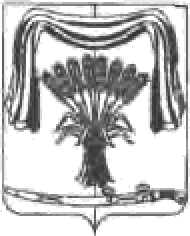 КОНТРОЛЬНО-СЧЕТНАЯ ПАЛАТА МУНИЦИПАЛЬНОГО ОБРАЗОВАННЯ НОВОПОКРОВСКИЙ РАЙОНЗаключениепо результатам экспертно-аналитического мероприятия«Внешняя проверка годового отчета об исполнении бюджета   Покровского сельского поселения Новопокровского района за 2021 год»от 22 апреля 2022 года                                                                                             N• 04-02/11Основание для проведения мероприятияст. ст. 157, 264.4 Бюджетного кодекса Российской Федерации (далее — БК РФ)ст. 9 Федерального закона от 07.02.2011 № б-ФЗ «Об общих принципах организации и деятельности контрольно-счетных органов субъектов Российской Федерации и муниципальных образований»ст. 71 Устава Покровского сельского поселения Новопокровского района, утвержденного решением Совета Покровского сельского поселения Новопокровского района от 26.04.2017 №119 (с изменениями от 04.05.2017 № 167, от 31.05.2019 № 201, от 29.05.2020№ 36, от 02.10.2020 №   41, от 04.06.2021 №   69, от 28.10.2021 №   87) (далее — Устав Поселения)ст. 33 Положения о бюджетном процессе в Покровском сельском поселении, утвержденного решением Совета Покровского сельского поселения Новопокровского района   от 20.08.2021 года № 80 (далее — Положение о бюджетном процессе)ст. 8 Положения о Контрольно-счетной палате муниципального образования Новопокровский район, утвержденного решением Совета муниципального образования Новопокровский район от 25.11.2021 года № 102 (далее — Положение о KCП)п. 3.1.8 плана работы Контрольно-счетной палаты муниципального образования Новопокровский район на 2022 год, утвержденного приказом Контрольно-счетной палаты муниципального образования Новопокровский район от 27.12.2021 № 41Цель мероприятияустановление законности, степени полноты и достоверности представленной бюджетной отчетности, а также представленных в составе проекта решения Совета Покровского сельского поселения Новопокровского района «Об утверждении годового отчета об исполнении бюджета Покровского сельского поселения Новопокровского района за 2021 год» документов и материаловсоответствие порядка ведения бюджетного учета законодательству Российской Федерацииустановление достоверности бюджетной отчетности главных администраторов бюджетных средствустановление соответствия фактического исполнения бюджета его плановым назначениям, установленным решением о местном бюджете на 2021 годвыработка рекомендаций по повышению эффективности управления муниципальными финансами и муниципальным имуществомподготовка заключения на годовой отчет об исполнении местного бюджетаПредмет мероприятиягодовой отчет об исполнении бюджета Покровского сельского поселения Новопокровского района за 2021 годИ.А. Травянская	Е.А. Анисимова   		2годовая бухгалтерская и бюджетная отчетность главных администраторов бюджетных средств, дополнительные материалы, документы и пояснения к нимОбъект мероприятияГлавные распорядители бюджетных средств, главные администраторы доходов бюджета, главные администраторы источников финансирования дефицита бюджетаОтветственные исполнителиПредседатель Контрольно-счетной палаты муниципального образования Новопокровский район И.А. Травянская, аудитор Контрольно-счетной палаты муниципального образования Новопокровский район Е.А. АнисимоваАнализируемый период: с 01.01.2021 по 31.12.2021Сроки проведения мероприятия: с 28.03.2022 по 22.04.2022Результаты мероприятия:1. Общие положенияНастоящее заключение подготовлено в соответствии со Стандартом финансового контроля (годовой отчет) «Проведение внешней проверки годового отчета об исполнении местного бюджета совместно с проверкой достоверности годовой бюджетной отчетности главных администраторов бюджетных средств», утверждённым приказом Контрольно- счетной палаты муниципального образования Новопокровский район от 22.02.2013 № 6.Для подготовки заключения о результатах внешней проверки годового отчета об исполнении местного бюджета использовалась информация, представленная администрацией Покровского сельского поселения Новопокровского района на основании запросов Контрольно-счетной палаты муниципального образования Новопокровский район (далее — Контрольно-счетная палата), материалы проведенных контрольных и экспертно- аналитических мероприятий.Внешняя проверка годового отчета об исполнении бюджета Поселения проводилась выборочным методом путем отбора отдельных элементов.В ходе внешней проверки годового отчета об исполнении местного бюджета проанализированы нормативные правовые акты, регулирующие бюджетный процесс в Покровском сельском поселении Новопокровского района (далее — Поселение), в том числе по формированию и исполнению местного бюджета в анализируемом периоде, а также бюджетная отчетность главных администраторов доходов и источников финансирования дефицита местного бюджета, главных распорядителей средств местного бюджета.В Поселении порядок предоставления, рассмотрения и проведения внешней проверки годового отчета об исполнении бюджета Поселения (далее — местный бюджет) установлен главой 8 Положения о бюджетном процессе.Согласно вышеуказанной статьи, внешняя проверка годового отчета об исполнении местного бюджета осуществляется Контрольно-счетной палатой муниципального образования Новопокровский район.Отчет об исполнении местного бюджета за 2021 год с пояснительной запиской и дополнительными материалами поступил в Контрольно-счетную палату 28.03.2022 в срок, установленный ст.264.4 БК РФ.Бюджетный процесс в Поселении в 2021 году основывался на положениях БК РФ, бюджетного законодательства Краснодарского края, Устава Поселения, а также Положения о бюджетном процессе.Утверждение местного бюджета на 2021 год обеспечено до начала финансового года. Предельные значения его параметров, установленные ст. 184.1 БК РФ, соблюдены.Первоначально местный бюджет на 2021 год был утвержден по доходам в сумме 22 931,5 тыс. руб., по расходам в сумме 22 931,5 тыс. руб. с дефицитом бюджета 0,0 тыс. руб., источники финансирования дефицита бюджета утверждены в соответствии со ст. 92 БКИ.А. Травянская		Е.А. Анисимова	-	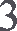 Изменения и дополнения в местный бюджет в 2021 году вносились решениями Совета Поселения 10 раз и в основном были связаны с перераспределением бюджетных ассигнований и увеличением безвозмездных поступлений и объема налоговых и неналоговых доходов. Последняя корректировка параметров местного бюджета принята решением Совета Поселения от 10.12.2021 № 101 «О внесении изменений в решение Совета Покровского сельского поселения Новопокровского района от 11 декабря 2020 года № 50 «О бюджете Покровского сельского поселения Новопокровского района на 2021 год» (далее - решение Совета Поселения от 10.12.2021 № 101 (окончательная редакция).В соответствии с п.3.5 ч. 3 Порядка составления и ведения сводной бюджетной росписи, утвержденного Постановлением администрации Покровского сельского поселения Новопокровского района от 29.01.2016г. № 6 показатели сводной бюджетной росписи могут быть изменены без внесения изменений в Решение о бюджете Покровского сельского поселения Новопокровского района.В результате внесенных изменений и дополнений в местный бюджет доходная часть местного бюджета по сравнению с первоначальными значениями была увеличена на 16,7 % и составила 26748,8 тыс. руб., расходная часть была увеличена на 22,5 % и составила 28083,8 тыс. руб., плановый дефицит сложился в размере 1ЗЗ5,0тыс. руб.Муниципальный долг местного бюджета по состоянию на 01.01.2022 составил 1500,0 тыс. руб. Верхний предел долговых обязательств по итогам исполнения местного бюджета не превысил предельного значения, установленного п. 5 ст. 107 БК РФ. В течение 2021 года администрацией Поселения муниципальные гарантии и кредиты не предоставлялись.Остатки целевых средств краевого бюджета по состоянию на 01.01.2022 в местном бюджете составили 0,0 тыс. руб.2. Результаты внешней проверкигодовой бюджетной отчетностиглавных администраторов бюджетных средствРешением Совета Поселения от 11.12.2020 № 50 «О бюджете Покровского сельского поселения Новопокровского района на 2021 год» главным администратором доходов и источников финансирования дефицита местного бюджета, главным распорядителем средств местного бюджета (далее - ГАБС) утверждена администрация Поселения.Цель внешней проверки бюджетной и бухгалтерской отчетности ГАБС заключалась в том, чтобы на основе проведенных контрольных процедур выразить мнение в отношении полноты годовой бюджетной отчетности ГАБС, исполнения в отчетном году ГАБС решения о бюджете в части объема и структуры доходов и иных платежей в бюджет и в части объема и структуры расходов бюджета.Внешняя проверка включила в себя арифметическую проверку, проверку контрольных соотношений между показателями бюджетной отчетности ГАБС, соотношение показателей Главной книги (ф 0504072) и представленной годовой отчетности, а также оценку бюджетной отчетности.Проведенная в соответствии с требованиями ст. 264.4 БК РФ внешняя проверка бюджетной отчетности показала следующее.Бюджетная отчетность в соответствии с требованиями ст. 264.1 БК РФ включает:отчет об исполнении бюджета;баланс исполнения бюджета;отчет о финансовых результатах деятельности;отчет о движении денежных средств;И.А. Травянская		Е.А. Анисимова	-	4пояснительную записку.Представленные для проведения внешней проверки формы отчетности в целом сформированы в соответствии с требованиями Инструкции о порядке составления и предоставления годовой, квартальной и месячной отчетности об исполнении бюджетов бюджетной системы Российской Федерации, утвержденной приказом Минфина РФ от 28.12.2010 № 191н (далее — Инструкция№ 191 н).Плановые показатели, указанные в отчетности ГАБС, в целом соответствуют показателям утвержденного местного бюджета с учетом изменений, внесенных в ходе исполнения местного бюджета.Проверка показала, что бюджетная отчетность ГАБС в целом объективно отражает фактическое исполнение местного бюджета и результаты финансовой деятельности ГАБС за отчетный период.В ходе проверки нарушений не установлено.Представленная для внешней проверки годовая бухгалтерская отчетность Поселения в целом достоверно отражает во всех существенных отношениях финансовое положение Поселения на 01.01.2022 и результаты финансово-хозяйственной деятельности Поселения за период с 01.01.2021 по 31.12.2021 включительно.Показатели Баланса ф.0503120, ф.0503130, ф.0503140 сверены с взаимосвязанными показателями следующих форм годовой бюджетной отчетности: Справка по заключению счетов бюджетного учета отчетного финансового года (ф.0503110), Отчет о финансовых результатах (ф.0503121), Сведения о движении нефинансовых активов (ф. 0503168), Сведения по дебиторской и кредиторской задолженности (ф. 0503169), Сведения об изменении остатков валюты баланса (ф. 0503173), Сведения об остатках денежных средств на счетах (ф. 0503178).В ходе выборочной проверки контрольных соотношений между показателямиотчетных форм расхождения не установлены: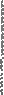 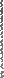 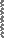 !И.А. Травянская		Е.А. Анисимова	-	5;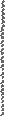 ii'1Необходимо отметить, что по результатам проведения проверки отчетности установлено увеличение кредиторской задолженности. Так, значение кредиторской задолженности по состоянию на 01.01.2021 составляло 1858,2 тыс. руб., при этом соответствующее значение по состоянию на 01.01.2022 - 1314,7 тыс. руб., в том числе расчеты по доходам (020500000) — 1307,2 тыс. руб., расчеты по принятым обязательствам (030200000) — 7,5 тыс. руб. Просроченная кредиторская задолженность, согласно ф. 0503169, отсутствует.По состоянию на 01.01.2022 дебиторская задолженность составила 1203,0 тыс. руб., в том числе: расчеты по доходам (020500000) — 543,3 тыс. руб., расчеты по выданным авансам (020600000) — 659,7 тыс. руб., при этом соответствующее значение по состоянию на 01.01.2021 — 1832,6 тыс. руб. (-629,6 тыс. руб.).3. Анализ исполнения текстовых статей решения о местном бюджетеНаправленный в адрес Контрольно-счетной палаты годовой отчет об исполнении местного бюджета за 2021 год (включая приложения) содержит информацию об уточненных основных характеристиках местного бюджета на 2021 год, которые соответствуют параметрам, утвержденным Решением Совета Поселения от 10.12.2021 № 101 (окончательная редакция).Основные характеристики местного бюджетаТаблица №1И.А. Травянская   W<	4	Е.А. Анисимова6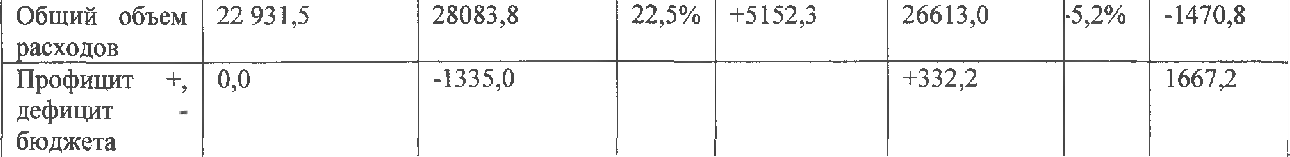 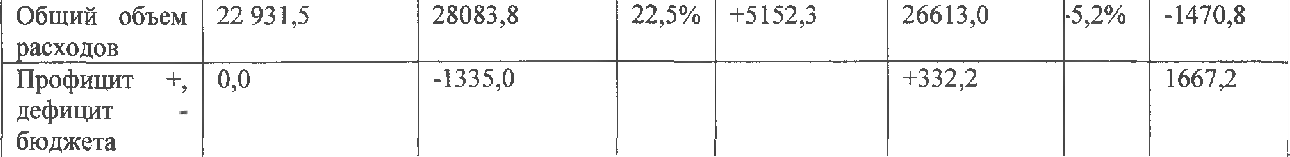 В результате вносимых в течение года изменений бюджетные назначения былиувеличены по отношению к первоначальным плановым показателям как по доходам, так и по расходах. Фактическое исполнение утвержденных назначений составило по доходам - 100,7 %, по расходам - 94,8%. Таким образом, бюджет Покровского поселения Новопокровского района за 2021 год был исполнен с профицитом в размере 332,2 тыс. руб.4. Исполнение доходной части местного бюджетаСтруктура доходной части местного бюджета состоит из двух блоков: собственные доходы и безвозмездные поступления от других уровней бюджетов бюджетной системы Российской Федерации.Собственные доходы, в свою очередь, подразделяются на налоговые и неналоговые доходы.В целях объективной оценки показателей исполнения местного бюджета за 2021 год, данные годового отчета сопоставлялись с уточненными плановыми показателями (сводная бюджетная роспись) и показателями исполнения местного бюджета за 2020 год.Решением Совета Поселения от 10.12.2021 N 101 (окончательная редакция) утвержден объем доходов на 2021 год в сумме 26748,8 тыс. руб., фактическое исполнение составило 26945,2 тыс. руб., что на 196,4 тыс. руб. (+0,7 %) выше утвержденного показателя.В 2021 году доля собственных доходов в общем объеме доходов уменьшилась: удельный вес налоговых и неналоговых доходов составил 76,8 %, безвозмездных поступлений — 23,2 % (в 2020 году: 93,4 % и 6,6 % соответственно).Информация о структуре и динамике доходов местного бюджета в 2020-2021 годах представлена в таблице № 2:Таблица №2И.А. Травянская   	Е.А. Анисимова_______________7Субвенции бюджетам бюджетной системы Poccийcкoй ФедерацииИные межбюджетные трансферты246,8	249,1	249,1	100,0	100,9	1,2	0,9100,0	702,5	702,5	100,0	в 7	0,5	2,6Прочие безвозмездные поступленияВозврат остатков субсидий, субвенций и иных межбюджетных трансфертов, имеющих целевое назначение прошлых лет35,0-11,00,0	0,0	-	0,0	0,2	0,00,0	-3,8	-	34,5	-0,1	0,0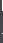 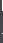 Решением Совета Поселения от 10.12.2021 № 101 (окончательная редакция) утвержден объем налоговых доходов на 2021 год в сумме 16331,8 тыс. руб., фактическое исполнение составило 18824,0 тыс. руб., что на 2492,2 тыс. руб. (+15,3 %) выше утвержденного показателя.В разрезе отдельных видов налоговых доходов отклонения составили:налог на доходы физических лиц +117,1 тыс. руб. (12,1 %);налоги на товары (работы, услуги), реализуемые на территории Российской Федерации +64,5 тыс. руб. (+4,1 %);единый сельскохозяйственный налог +16,4 тыс. руб. (0,2 %);налог на имущество физических лиц +151,4 тыс. руб. (16,9 %);земельный налог -193,9 тыс. руб. (3,1 %).Основным источником формирования налоговых доходов местного бюджета являлся земельный налог и единый сельскохозяйственный налог (32,3 % и 47,7 % в структуре налоговых доходов соответственно). По сравнению с 2020 годом, налоговые доходы местного бюджета в 2021 году увеличились на 2186,5 тыс. руб. (+13,2 %).Решением Совета Поселения от 10.12.2021 № 101 (окончательная редакция) утвержден объем неналоговых доходов на 2021 год в сумме 1837,2 тыс. руб., фактическое исполнение составило 1882,0 тыс. руб., что на 44,8 тыс. руб. (+2,4 %) выше утвержденного показателя.В разрезе отдельных видов неналоговых доходов отклонения составили:доходы от использования имущества, находящегося в государственной и муниципальной собственности -3,2 тыс. руб. (13,5 %);доходы от оказания платных услуг и компенсации затрат государства +48,0 тыс. руб. (2,7%);Основным источником формирования неналоговых доходов местного бюджета являлись доходы от оказания платных услуг и компенсации затрат государства (98,7 % в структуре неналоговых доходов). По сравнению с 2020 годом, неналоговые доходы местного бюджета в 2021 году увеличились на 21,5 тыс. руб. (+1,2 %).Решением Совета Поселения от 10.12.2021 № 101 (окончательная редакция), утвержден объем безвозмездных поступлений на 2021 год в сумме 6243,1 тыс. руб., фактическое исполнение составило 6239,2 тыс. руб. (99,9 %).Основным источником формирования безвозмездных поступлений местного бюджета являлись субсидии бюджетам бюджетной система Российской Федерации (межбюджетные субсидии) (84,8 % в структуре безвозмездных поступлений). По сравнению с 2020 годом, безвозмездные поступления местного бюджета в 2021 году увеличились на 4935,0 тыс. руб. (в 4,8 раза).Классификация доходов в целом соответствует требованиям ст. 21 БК РФ, требованиям приказа Министерства финансов Российской Федерации от 06.06.2019 № 85н «О порядке формирования и применения кодов бюджетной классификации Российской Федерации, их структуре и принципах назначения» (с изменениями от 19.11.2021).И.А. Травянская     -	Е.А. Аннснмова8Исполнение доходной части местного бюджета в целом осуществлялось в соответствии с требованиями БК РФ.5. Расходы местного бюджетаПервоначально местный бюджет на 2021 год принят с расходами в сумме 22931,5 тыс. руб. С учетом внесенных в течение финансового года в местный бюджет изменений, плановые расходы 2021 года составили 28083,8 тыс. руб., что на 5152,3 тыс. руб. или на 22,5 % больше первоначально утвержденных расходов.Согласно проекту годового отчета об исполнении местного бюджета фактическое исполнение местного бюджета за 2021 год по расходах составило 94,8 % к плановым показателям. По сравнению к первоначально планируемым расходам, фактические рaсходы составили 116,0 % или на 3681,5 тыс. руб. больше первоначально утвержденных ассигнований.Структура основных разделов расходной части местного бюджета в 2021 году по сравнению с предыдущим годом характеризуется следующими показателями:Таблица №3Следует отметить, что в 2020 году процент выполнения плана по расходах составлял 95,6 %, в 2021 году план по расходам выполнен на 94,8 %.Формирование расходных обязательств Поселения в соответствии со ст. 87 БК РФ осуществлялось на основе реестра расходных обязательств. Постановлением администрации Поселения от 12.09.2016 № 148 «Об утверждении Положения о порядке ведения реестра расходных обязательств Покровского сельского поселения Новопокровского района» (с изменениями) утвержден порядок ведения реестра расходных обязательств в Поселении.Представленный для внешней проверки уточненный реестр расходных обязательств соответствует бюджетные назначениям, утвержденной сводной бюджетной росписи.Структура администрации Поселения утверждена решением Совета Поселения от 28.10.2021 № 88 «Об утверждении структуры администрации Покровского сельского поселения Новопокровского района», что соответствует п. 8 ст. 37 Федерального закона № 131-ФЗ от 06.10.2003 «Об общих принципах организации местного самоуправления в Российской Федерации».И.А. Травянская     -	Е.А. Аннснмова9Среднесписочная численность муниципальных служащих администрации Поселения за 2021 год составила 8 человек (в 2020 году — 8 человек).Постановлением главы администрации (губернатора) Краснодарского края от 05.02.2021 № 47 «О внесении изменений в некоторые нормативные акты главы администрации (губернатора) Краснодарского края и об утверждении нормативов формирования расходов на оплату труда депутатов, выборных должностных лиц местного самоуправления, осуществляющих свои полномочия на постоянной основе, муниципальных служащих и содержание органов местного самоуправления муниципальных образований Краснодарского края» поселению рекомендован соответствующий норматив — 3942,0 тыс. руб. Расходы на содержание органа местного самоуправления за 2021 год составили 3697,0 тыс. руб. (93,8% от норматива).На основании ст. 81 БК РФ в Поселении сформирован резервный фонд администрации Поселения. Решением Совета Поселения от 10.12.2021 № 101 (окончательная редакция) размер резервного фонда был утвержден в сумме 5,0 тыс. руб.Порядок выделения средств из резервного фонда установлен постановлением администрации Поселения от 03.09.2012 №78 «Об утверждении Положения о порядке расходования средств резервного фонда администрации Покровского сельского поселения Новопокровского района».Размер резервного фонда Поселения по итогам 2021 года не превысил предельное значение, установленное п. 3 ст. 81 БК РФ (3 % общего объема расходов бюджета) и фактически составил 0,02 %.В 2021 году финансирование в целом произведено ниже плановых назначений. Относительно 2020 года общая сумма расходов местного бюджета увеличилась на 4151,6 тыс. руб. (18,5 %).Классификация расходов бюджета в целом соответствует требованиям ст. 21 БК РФ, требованиям приказа Министерства финансов Российской Федерации от 06.06.2019 № 85н «О порядке формирования и применения кодов бюджетной классификации Российской Федерации, их структуре и принципах назначения» (с изменениями от 19.11.2021).Расходная часть местного бюджета за 2021 год исполнена в целом в соответствии с БК РФ и бюджетным законодательством и в целом обеспечила потребности населения в услугах социальной сферы.6. Дефицит местного бюджета,источники его покрытия, состояние муниципального долгаРешением Совета Поселения от 10.12.2021 № 101 (окончательная редакция) дефицит бюджета утвержден в сумме 1335,0 тыс. руб. Фактически профицит сложился в сумме 332,2 тыс. руб. Источниками финансирования дефицита местного бюджета, сложившегося на 01.01.2022 являлись:погашение бюджетных кредитов, полученных от других бюджетов бюджетной системы Российской Федерации в валюте Российской Федерации - (-75,0 тыс. руб.);изменение остатков средств на счетах по учету средств бюджета - (-257,2 тыс. руб).По состоянию на 01.01.2022 муниципальный долг составил 0,0 тыс. руб. Объем муниципального долга в 2021 году не превысил предельные значения, установленные п. 5 ст. 107 БК РФ (общий объем доходов бюджета без учета безвозмездных поступлений). Объем расходов на обслуживание муниципального долга в 2021 году составил 1,2 тыс. руб. Решением Совета Поселения от 11.12.2020 № 50 верхний предел долга по муниципальным гарантиям по состоянию на 01.01.2022 утвержден в размере 0,0 тыс. руб. (фактически — 0).И.А. Травянская     -	Е.А. Аннснмова107. Сведения об исполнении муниципальных программВ 2021 году в Поселении на реализацию 10 муниципальных программ утверждены плановые назначения в размере 22837,1 тыс. руб., фактически освоены средства в сумме —21888,2 тыс. руб. Результат исполнения 95,8 %.8. ЗаключениеФормирование и исполнение местного бюджета за 2021 год в целом осуществлялось в соответствии с требованиями БК РФ.Степень надежности бюджетного учета Контрольно-счетная палата считает достаточной.Значительная часть расходов местного бюджета направлена на текущее финансирование бюджетной сферы, имела социальную направленность и обеспечила потребности населения в услугах бюджетной сферы.Выводы:Проведение данного экспертно-аналитического мероприятия позволяет Контрольно- счетной палате сделать вывод о том, что средства местного бюджета в 2021 году в целом использовались в соответствии с целями бюджетной политики: посредством реализации муниципальные программ решались конкретные задачи в социально значимых сферах.Кроме того, проведенная внешняя проверка позволяет сделать вывод об условной достоверности бюджетной отчетности, как носителя информации о финансовой деятельности ГАБС.Годовой отчет об исполнении местного бюджета в целом соответствует Инструкции№ 191н по полноты (составу и содержанию) и достоверности.Предложения:1. Годовой отчет Покровского сельского поселения Новопокровского района об исполнении бюджета за 2021 год и проект решения Совета Покровского сельского поселения Новопокровского района «Об утверждении годового отчета об исполнении бюджета Покровского сельского поселения Новопокровского района за 2021 год» вынести на обсуждение в Совет Покровского сельского поселения Новопокровского района в предложенном варианте с целью утверждения в соответствии со ст. 264.5 БК РФ.ПредседательКонтрольно-счетной палаты муниципального образования Новопокровский районАудиторКонтрольно-сяетной палаты муниципального образования Новопокровекпй районИ.А. Травянская	Е.А. Анисимова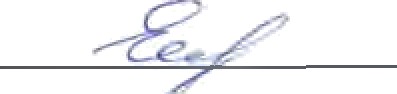 НаименованиепоказателейПервоначальноерешение о местном бюджете, тыс.руб.Утвержденныебюджетные назначения с учетом изменений, тыс. руб.ИзменениепоказателейИзменениепоказателейИсполнениеИсполнениеИсполнениеНаименованиепоказателейПервоначальноерешение о местном бюджете, тыс.руб.Утвержденныебюджетные назначения с учетом изменений, тыс. руб.%Отклонение,+/-Фактическоеисполнение, тыс.руб.% исполнения,отклонение по отнотению к утвержденным назначениям сучетом изменений% исполнения,отклонение по отнотению к утвержденным назначениям сучетом измененийНаименованиепоказателейПервоначальноерешение о местном бюджете, тыс.руб.Утвержденныебюджетные назначения с учетом изменений, тыс. руб.%Отклонение,+/-Фактическоеисполнение, тыс.руб.тыс руб.Общий объем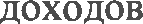 22 931,526748,816,7%+38l7,326945,20,7%+l96,4Наименование доходов2020 год, факт, тыс. руб.2021 год, план, тыс. руб.2021 год, факт2021 год, факт2021 год, фактСтруктура, %Структура, %Наименование доходов2020 год, факт, тыс. руб.2021 год, план, тыс. руб.тыс. руб.% к плану на год% к факту 2020 года2020 год2021 годНалоговые и неналоговые доходы18498,020505,720706,0101,0111,993,476,8Налоговые доходы16637,518668,518824,0100,8113,184,069,9Налог на доходы физических лиц992,2966,01083,1112,1109,25,04,0Налоги на товары (работы, услуги), реапизуемые на территории Российской Федерацни1421,31579,51644,0104,1115,77,26,1Единый сельскохозяйственный налог6009,88957,08973,4100,2149,330,333,3Налог на имущество фнзнческих лиц1093,1896,01047,4116,995,85,53,9Земельный налог7121,16270,06076,196,985,336,022,5Неналоговые доходы1860,51837,21882,0102,4101,29,47,0Доходы от использования нмущества,находящегося в государственной и муниципальной собственности23,723,720,586,586,50,10,1Доходы от оказания платных услуг (работ) и компенсации затрат государства1833,81810,01858,0102,7101,39,36,9Штрафы, санкции, возмещение ущерба3,03,53,5100,0116,70,00,0Безвозмездные поступления1304,26243,16239,299,9в 4,86,623,2Дотации бюджетам бюджетной системыPoссийcкoй Федерации470,20,00,0-0,02,40,0Субсидии бюджетам бюджетной системыРоссийской Федерации (межбюджетные субсидии)463,25291,55291,5100,0в 112,319,6Наименование расходов2020 год, факт, тыс.руб2021 год, план, тыс. руб.2021 год, факт2021 год, факт2021 год, фактСтруктура, %Структура, %Наименование расходов2020 год, факт, тыс.руб2021 год, план, тыс. руб.тыс. руб.% кплану 2021 года% к факту 2020 года2020год2021годВceгo расходов22461,428083,826613,094,8118,5100,0100,0Общегосударственные вопросы4719,05275,85004,494,9106,021,018,8Национальная оборона309,3245,3245,3100,079,31,30,9Национальная безопасность иправоохранительная деятельность57,6119,3116,097,2201,40,30,4Национальная экономика941,35169,14646,789,9в 4,9 раз4,217,5Жилищно — коммунальное хозяйство12359,012772,612180,695,498,655,045,8Образование13,230,028,795,7217,40,10,1Культура, кинематография3956,04313,34232,998,1107,017,615,9Социальная политика90,3132,3132,3100,0146,50,40,5Физическая культура и спорт14,925,024,999,6167,10,10,1Обслуживание государственного ичувиіціпаггsного долга0,81,21,2100,0150,00,00,0